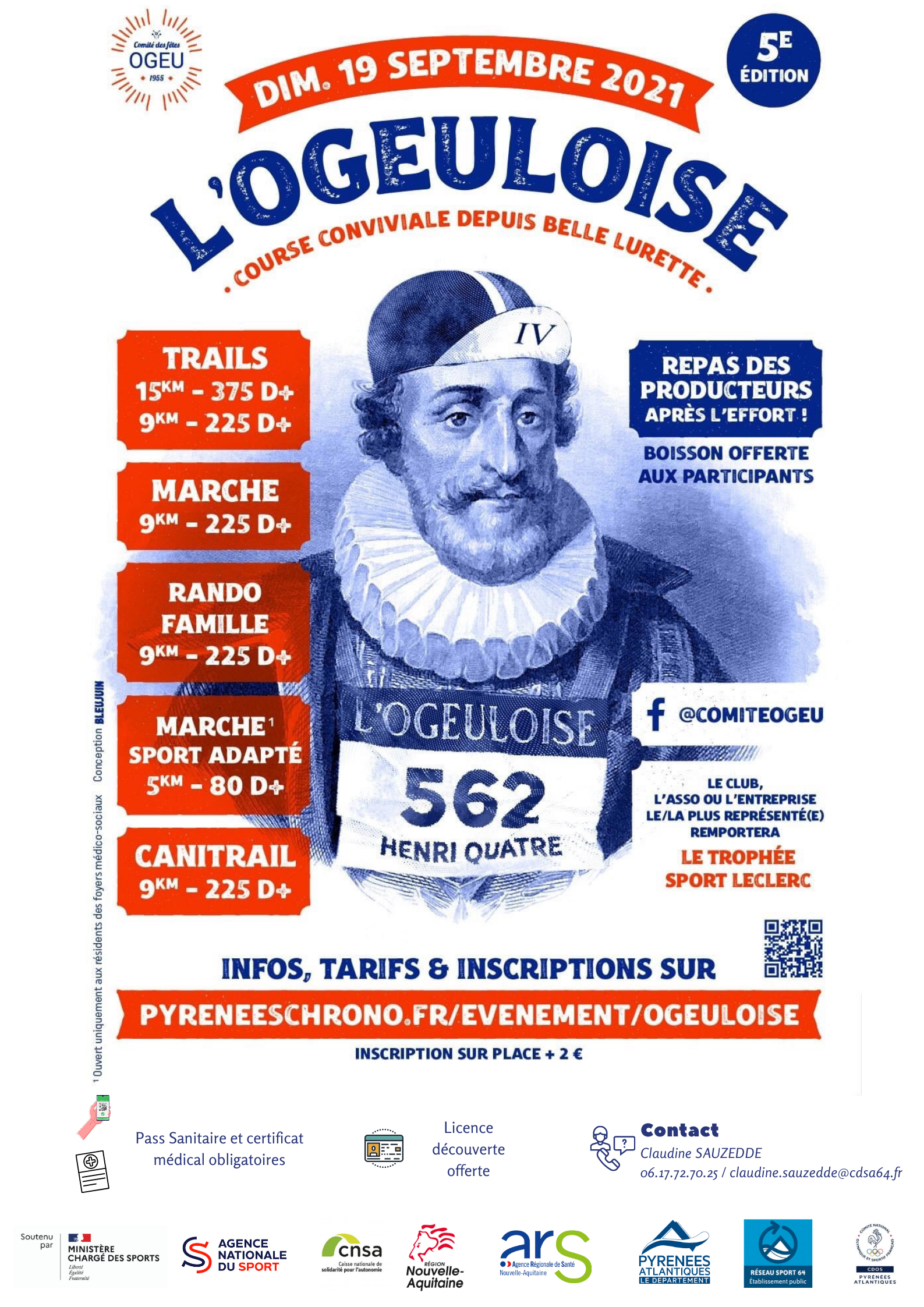 Fiche d’inscriptionJournée : Marche Adaptée OgeuloiseDate : Dimanche 19 Septembre 2021Lieu : Ogeu Les BainsDate limite d’inscription : Dimanche 19 SeptembreNombre de diplômes : ….	Un marché des producteurs sera présent sur la journée où vous pourrez acheter leurs produits pour vous restaurer.Association / Etablissement :………………………………..Nom du Responsable à contacter : …………………………Tel :……………………………….Mail :…………………………......Nom et Prénom des accompagnateurs :………………………………………….Tel :………………………………Mail :…………………………….N° Affiliation association : Nom, PrénomN° Licence « Sport Adapté » 2021-2022Licence journée (cocher la case) + date du certificat médicalAnnée de naissanceHomme (H)Femme (F)